Groups Push FCC On Captioning, Audio for StreamingAdvocates for US citizens who have vision or hearing impairments have asked the Federal Communications Commission to update accessibility provisions in the 1996 Telecommunications Act. The legislation's current wording doesn't require streaming services to provide audio description and captioning, they point out, and some companies' accessibility declines on third-party hardware.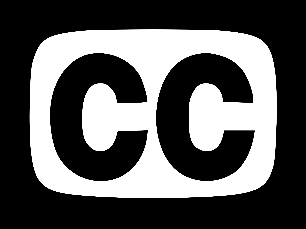 Next TV 3.19.21https://www.nexttv.com/news/fcc-asked-to-consider-extending-accessibility-to-streaming-videoImage credit:http://www.clker.com/cliparts/9/2/D/3/Z/x/closed-captioning-symbol-md.png